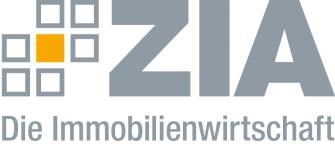 Pressemitteilung Green Deal: ZIA sieht hohen Investitionsbedarf für GebäudesektorBerlin, 14.01.2020 – Vor dem Hintergrund des heute als Teil des European Green Deal in Brüssel vorgestellten Sustainable Europe Investment Plan rechnet der Zentrale Immobilien Ausschuss ZIA, Spitzenverband der Immobilienwirtschaft, mit einem Investitionsbedarf von rund 100 Milliarden Euro jährlich bis 2030 in Gebäude und Anlagentechnik. Hinzu kommen Mehrkosten in Höhe von jährlich bis zu 34 Milliarden Euro – je nach Szenario und angestrebter Reduktion von CO2. „Die Ziele des Green Deal für den Gebäudesektor formulieren eine gewaltige Aufgabe, bei der alle Akteure an einem Strang ziehen müssen“, so ZIA-Vizepräsident Jochen Schenk. „Wichtig ist, dass alle Nutzungsarten berücksichtigt werden und der Blick nicht bei Wohnimmobilien aufhört.“Laut der dena-Gebäudestudie sind bei einer CO2-Reduktion von 80 Prozent beziehungsweise 95 Prozent mit einem Technologiemix zusätzlich Investitionen in Höhe von 14 Milliarden Euro jährlich erforderlich. Wenn die Ziele allein mit Elektrifizierung erreicht werden sollen, schraubt sich dieser Wert hoch auf 30 Milliarden Euro beziehungsweise 34 Milliarden Euro für eine CO2-Reduktion von 95 Prozent.„Angesichts dieser Zahlen ist das private Engagement der Schlüssel, um die Klimaziele zu erreichen“, so Schenk. „Es ist daher nur folgerichtig, dass die Kommission die hohe Bedeutung von privaten Investitionen berücksichtigt. Damit der Kapitalmarkt seiner Lenkungswirkung auch gerecht werden kann, braucht es intelligente und marktgerechte Regelungen, die bei allen weiteren politischen Vorhaben im Vordergrund stehen müssen – insbesondere bei der anstehenden Überprüfung der aktuellen Kapitalmarktregulierung, aber auch bei der Einführung neuer Bankenregeln aus Basel.“Mit dem Sustainable Europe Investment Plan legt die Europäische Kommission fest, aus welchen Quellen der enorme Kapitalbedarf für neue Technologien und klimaschutzfreundliche Projekte stammen soll. Ziel der Kommission ist dabei, bis 2030 öffentliche und private Investitionen in Klimaprojekte von mindestens einer Billion Euro zu mobilisieren. Im Vergleich zu anderen Sektoren sieht sie den größten Investitionsbedarf im Gebäudesektor. Hier seien zusätzliche Investitionen in Höhe von etwa 120 Milliarden Euro für Wohngebäude und 75 Milliarden Euro für Gebäude der öffentlichen Hand und des Dienstleistungssegments notwendig, um die Energie- und Klimaziele für 2030 zu erreichen.Der ZIADer Zentrale Immobilien Ausschuss ZIA ist der Spitzenverband der Immobilienwirtschaft. Er spricht durch seine Mitglieder, darunter 28 Verbände, für rund 37.000 Unternehmen der Branche entlang der gesamten Wertschöpfungskette. Der ZIA gibt der Immobilienwirtschaft in ihrer ganzen Vielfalt eine umfassende und einheitliche Interessenvertretung, die ihrer Bedeutung für die Volkswirtschaft entspricht. Als Unternehmer- und Verbändeverband verleiht er der gesamten Immobilienwirtschaft eine Stimme auf nationaler und europäischer Ebene – und im Bundesverband der deutschen Industrie (BDI). Präsident des Verbandes ist Dr. Andreas Mattner.Kontakt André Hentz ZIA Zentraler Immobilien Ausschuss e.V. Leipziger Platz 9 10117 Berlin Tel.: 030/20 21 585 23 E-Mail: andre.hentz@zia-deutschland.de Internet: www.zia-deutschland.de 